§5169.  Meeting regarding redemption of prior mortgages; contributionFor such a purpose, the trustees of the subsequent mortgage, on application of one or more persons interested in the mortgage, made 6 months prior to the absolute foreclosure of the prior mortgage and on payment of reasonable expenses to be incurred thereby, shall call a meeting of all interested and publish a notice of the meeting, stating the time, place and purpose, 3 weeks successively in the state paper and such other papers as they think proper. If at that meeting, or one called by the trustees without application, the holders of a majority of the interests there represented vote to redeem the prior mortgage, each one may contribute his proportion to the redemption. The trustees shall give immediate notice of the vote by publishing it as above and shall in the notice state the time and place of payment and the amount to be paid on each $100 as nearly as may be. If anyone fails to pay his proportion, any other person interested in the subsequent mortgage may pay it and succeed to all his rights except as otherwise provided.  [PL 1987, c. 141, Pt. A, §4 (NEW).]SECTION HISTORYPL 1987, c. 141, §A4 (NEW). The State of Maine claims a copyright in its codified statutes. If you intend to republish this material, we require that you include the following disclaimer in your publication:All copyrights and other rights to statutory text are reserved by the State of Maine. The text included in this publication reflects changes made through the First Regular and First Special Session of the 131st Maine Legislature and is current through November 1. 2023
                    . The text is subject to change without notice. It is a version that has not been officially certified by the Secretary of State. Refer to the Maine Revised Statutes Annotated and supplements for certified text.
                The Office of the Revisor of Statutes also requests that you send us one copy of any statutory publication you may produce. Our goal is not to restrict publishing activity, but to keep track of who is publishing what, to identify any needless duplication and to preserve the State's copyright rights.PLEASE NOTE: The Revisor's Office cannot perform research for or provide legal advice or interpretation of Maine law to the public. If you need legal assistance, please contact a qualified attorney.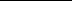 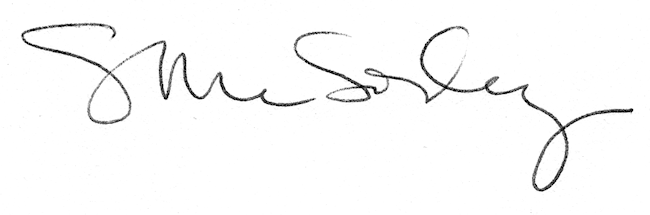 